ПРОЕКТ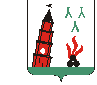 
АДМИНИСТРАЦИЯ   НЕВЬЯНСКОГО  ГОРОДСКОГО ОКРУГАП О С Т А Н О В Л Е Н И ЕОт _______2018г.                                                                                                 № ______ -пг. НевьянскО внесении изменений в Положение о проведении аттестации руководителей муниципальных предприятий Невьянского городского округа, утвержденное постановлением администрации Невьянского городского округа от 03.05.2017 № 878-пРуководствуясь Трудовым кодексом Российской Федерации, Гражданским кодексом Российской Федерации, Федеральным законом от 06 октября 2003 года
№ 131-ФЗ «Об общих принципах организации местного самоуправления в Российской Федерации», Федеральным законом от 14 ноября 2002 года № 161-ФЗ «О государственных и муниципальных унитарных предприятиях», статьей 31 Устава Невьянского городского округа ПОСТАНОВЛЯЮ:Внести следующие изменения в Положение о проведении аттестации руководителей муниципальных предприятий Невьянского городского округа, утвержденное постановлением администрации Невьянского городского округа
от 03.05.2017 № 878-п (далее – Положение):1) пункт 1 раздела 2 Положения изложить в следующей редакции: «1. Для проведения аттестации руководителей муниципальных предприятий постановлением администрации Невьянского городского округа создается аттестационная комиссия (далее - комиссия), утверждается ее состав, сроки и порядок работы. Организационное обеспечение аттестационной комиссии возлагается на управление делами администрации Невьянского городского округа.»;2) в пункте 2 раздела 2 Положения слово «конкурсной» исключить; 3) пункт 4 раздела 2 Положения изложить в следующей редакции: «4. В состав комиссии включаются представитель нанимателя и (или) уполномоченные им муниципальные служащие, а также представители научных и образовательных учреждений, других организаций, приглашаемые представителем нанимателя в качестве независимых экспертов.»;4) пункт 5 раздела 2 Положения изложить в следующей редакции: «5. Все решения комиссии принимаются открытым голосованием простым большинством голосов членов комиссии (за исключением секретаря), присутствующих на ее заседании. Заседание комиссии является правомочным, если на нем присутствует не менее двух третей членов комиссии. При равенстве голосов принимается решение, за которое проголосовал председатель комиссии, а в его отсутствие - заместитель председателя комиссии.»;5) второй абзац пункта 6 раздела 2 Положения изложить в следующей редакции: «Секретарь комиссии не принимает участия в голосовании.»;2.  Контроль за исполнением настоящего постановления оставляю за собой.3. Опубликовать настоящее постановление в газете «Звезда» и разместить на официальном сайте администрации Невьянского городского округа в информационно-телекоммуникационной сети «Интернет». Глава городского округа                                                                                               А.А. Берчук